Bereavement Services 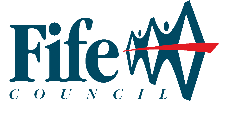 Office Use only:Additional Information (e.g. other interment(s) in the lair you are enquiring about)The information provided by you on this form will be used by Bereavement Services in order to provide you with the associated service.  For further online information the Bereavement Services Privacy Notice is available at www.fife.gov.uk/privacy/bereavement or available on request.Please send completed forms to Bereavement.Services@fife.gov.ukReceived Date:Search No:Time taken:Family History Enquiry FormFamily History Enquiry FormFamily History Enquiry FormFamily History Enquiry FormFamily History Enquiry FormFamily History Enquiry FormFamily History Enquiry FormFamily History Enquiry FormFamily History Enquiry FormFamily History Enquiry FormFamily History Enquiry FormFamily History Enquiry FormFamily History Enquiry FormFamily History Enquiry FormFamily History Enquiry FormFamily History Enquiry FormFamily History Enquiry FormFamily History Enquiry FormFamily History Enquiry FormFife Council’s Bereavement Services hold burial registers for burial grounds across Fife.  Bereavement Services do not have dedicated staff to complete searches but will endeavour to respond to your enquiry as soon as possible.We will complete up to 2 family searches, per person, per month.  Please complete section 1 and 2. Provide as much detail as possible about the deceased in section 2.Fife Council’s Bereavement Services hold burial registers for burial grounds across Fife.  Bereavement Services do not have dedicated staff to complete searches but will endeavour to respond to your enquiry as soon as possible.We will complete up to 2 family searches, per person, per month.  Please complete section 1 and 2. Provide as much detail as possible about the deceased in section 2.Fife Council’s Bereavement Services hold burial registers for burial grounds across Fife.  Bereavement Services do not have dedicated staff to complete searches but will endeavour to respond to your enquiry as soon as possible.We will complete up to 2 family searches, per person, per month.  Please complete section 1 and 2. Provide as much detail as possible about the deceased in section 2.Fife Council’s Bereavement Services hold burial registers for burial grounds across Fife.  Bereavement Services do not have dedicated staff to complete searches but will endeavour to respond to your enquiry as soon as possible.We will complete up to 2 family searches, per person, per month.  Please complete section 1 and 2. Provide as much detail as possible about the deceased in section 2.Fife Council’s Bereavement Services hold burial registers for burial grounds across Fife.  Bereavement Services do not have dedicated staff to complete searches but will endeavour to respond to your enquiry as soon as possible.We will complete up to 2 family searches, per person, per month.  Please complete section 1 and 2. Provide as much detail as possible about the deceased in section 2.Fife Council’s Bereavement Services hold burial registers for burial grounds across Fife.  Bereavement Services do not have dedicated staff to complete searches but will endeavour to respond to your enquiry as soon as possible.We will complete up to 2 family searches, per person, per month.  Please complete section 1 and 2. Provide as much detail as possible about the deceased in section 2.Fife Council’s Bereavement Services hold burial registers for burial grounds across Fife.  Bereavement Services do not have dedicated staff to complete searches but will endeavour to respond to your enquiry as soon as possible.We will complete up to 2 family searches, per person, per month.  Please complete section 1 and 2. Provide as much detail as possible about the deceased in section 2.Fife Council’s Bereavement Services hold burial registers for burial grounds across Fife.  Bereavement Services do not have dedicated staff to complete searches but will endeavour to respond to your enquiry as soon as possible.We will complete up to 2 family searches, per person, per month.  Please complete section 1 and 2. Provide as much detail as possible about the deceased in section 2.Fife Council’s Bereavement Services hold burial registers for burial grounds across Fife.  Bereavement Services do not have dedicated staff to complete searches but will endeavour to respond to your enquiry as soon as possible.We will complete up to 2 family searches, per person, per month.  Please complete section 1 and 2. Provide as much detail as possible about the deceased in section 2.Fife Council’s Bereavement Services hold burial registers for burial grounds across Fife.  Bereavement Services do not have dedicated staff to complete searches but will endeavour to respond to your enquiry as soon as possible.We will complete up to 2 family searches, per person, per month.  Please complete section 1 and 2. Provide as much detail as possible about the deceased in section 2.Fife Council’s Bereavement Services hold burial registers for burial grounds across Fife.  Bereavement Services do not have dedicated staff to complete searches but will endeavour to respond to your enquiry as soon as possible.We will complete up to 2 family searches, per person, per month.  Please complete section 1 and 2. Provide as much detail as possible about the deceased in section 2.Fife Council’s Bereavement Services hold burial registers for burial grounds across Fife.  Bereavement Services do not have dedicated staff to complete searches but will endeavour to respond to your enquiry as soon as possible.We will complete up to 2 family searches, per person, per month.  Please complete section 1 and 2. Provide as much detail as possible about the deceased in section 2.Fife Council’s Bereavement Services hold burial registers for burial grounds across Fife.  Bereavement Services do not have dedicated staff to complete searches but will endeavour to respond to your enquiry as soon as possible.We will complete up to 2 family searches, per person, per month.  Please complete section 1 and 2. Provide as much detail as possible about the deceased in section 2.Fife Council’s Bereavement Services hold burial registers for burial grounds across Fife.  Bereavement Services do not have dedicated staff to complete searches but will endeavour to respond to your enquiry as soon as possible.We will complete up to 2 family searches, per person, per month.  Please complete section 1 and 2. Provide as much detail as possible about the deceased in section 2.Fife Council’s Bereavement Services hold burial registers for burial grounds across Fife.  Bereavement Services do not have dedicated staff to complete searches but will endeavour to respond to your enquiry as soon as possible.We will complete up to 2 family searches, per person, per month.  Please complete section 1 and 2. Provide as much detail as possible about the deceased in section 2.Fife Council’s Bereavement Services hold burial registers for burial grounds across Fife.  Bereavement Services do not have dedicated staff to complete searches but will endeavour to respond to your enquiry as soon as possible.We will complete up to 2 family searches, per person, per month.  Please complete section 1 and 2. Provide as much detail as possible about the deceased in section 2.Fife Council’s Bereavement Services hold burial registers for burial grounds across Fife.  Bereavement Services do not have dedicated staff to complete searches but will endeavour to respond to your enquiry as soon as possible.We will complete up to 2 family searches, per person, per month.  Please complete section 1 and 2. Provide as much detail as possible about the deceased in section 2.Fife Council’s Bereavement Services hold burial registers for burial grounds across Fife.  Bereavement Services do not have dedicated staff to complete searches but will endeavour to respond to your enquiry as soon as possible.We will complete up to 2 family searches, per person, per month.  Please complete section 1 and 2. Provide as much detail as possible about the deceased in section 2.Fife Council’s Bereavement Services hold burial registers for burial grounds across Fife.  Bereavement Services do not have dedicated staff to complete searches but will endeavour to respond to your enquiry as soon as possible.We will complete up to 2 family searches, per person, per month.  Please complete section 1 and 2. Provide as much detail as possible about the deceased in section 2.Your DetailsYour DetailsYour DetailsYour DetailsYour DetailsYour DetailsYour DetailsYour DetailsYour DetailsYour DetailsYour DetailsYour DetailsYour DetailsYour DetailsYour DetailsYour DetailsYour DetailsYour DetailsYour DetailsTitle:MrMrsMsMsOther: Other: Forename(s):Surname:Surname:Surname:Surname:Address:Postcode:Postcode:Telephone/Mobile No:e-mail address:Enquiry: Details of DeceasedEnquiry: Details of DeceasedEnquiry: Details of DeceasedEnquiry: Details of DeceasedEnquiry: Details of DeceasedEnquiry: Details of DeceasedEnquiry: Details of DeceasedEnquiry: Details of DeceasedEnquiry: Details of DeceasedEnquiry: Details of DeceasedEnquiry: Details of DeceasedEnquiry: Details of DeceasedEnquiry: Details of DeceasedCemetery (if known)Date of Death:Date of Death:Date of Death:Date of Death:Forename(s):Surname:Surname:Maiden name:Known as:Known as:Last known address:Postcode:Postcode:Office Use OnlyOffice Use OnlyOffice Use OnlyOffice Use OnlyOffice Use OnlyOffice Use OnlyCemetery:Lair No:NameNameNameNameAgeDate IntermentDate completed and reply sent to enquirer:Date completed and reply sent to enquirer:Signed: